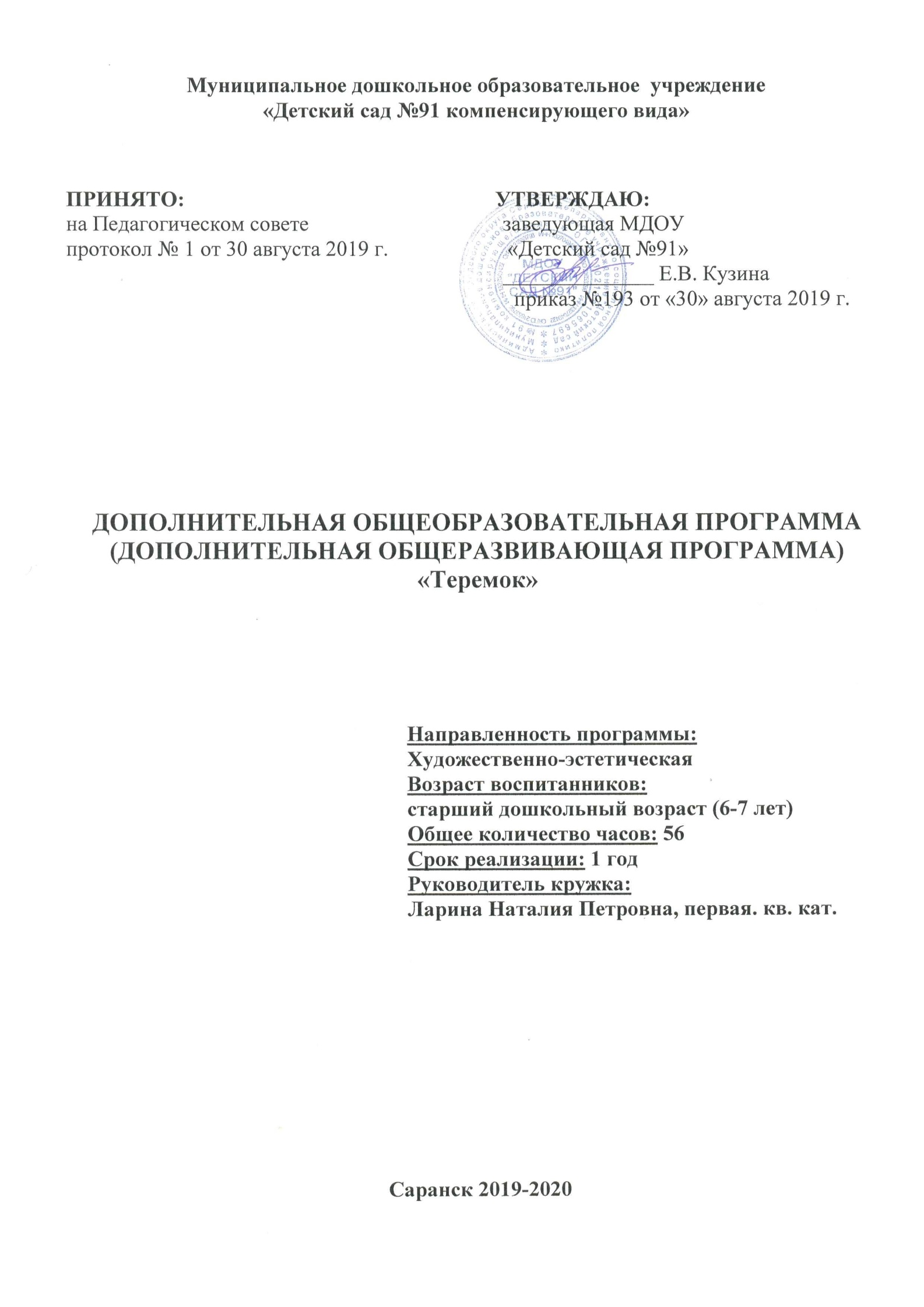 СОДЕРЖАНИЕПАСПОРТ ПРОГРАММЫПОЯСНИТЕЛЬНАЯ ЗАПИСКАНаправленность программы. Использование программы позволяет стимулировать способность детей к образному и свободному восприятию окружающего мира (людей, культурных ценностей, природы), которое, развиваясь параллельно с традиционным рациональным восприятием, расширяет и обогащает его. Ребенок начинает чувствовать, что логика – это не единственный способ познания мира, что прекрасным может быть и то, что не всегда понятно и обычно. Осознав, что не существует истины одной для всех, ребенок учится уважать чужое мнение, быть терпимым к различным точкам зрения, учится преобразовывать мир, включая фантазию, воображение, общение с окружающими людьми. Данная программа направлена на воспитание творческого человека в процессе театральной деятельности, развитие у него самостоятельности, активности, инициативы в процессе овладения навыками театральной деятельности, а также в других видах деятельности: коммуникативной, художественно-эстетической, познавательной. Данная программа относится к программам художественной направленности.2. Новизна программы.Театрализованная деятельность – это самый распространенный вид детского творчества. Она близка и понятна ребенку, глубоко лежит в его природе и находит свое отражение стихийно, потому что связана с игрой. Всякую свою выдумку, впечатление из окружающей жизни ребенку хочется воплотить в живые образы и действия. Входя в 4 образ, он играет любые роли, стараясь подражать тому, что видел, и что его заинтересовало, и, получая огромное эмоциональное наслаждение. Феномен театральной деятельности состоит в том, что, являясь развлечением, отдыхом, она способна перерасти в игру-обучение, игру-творчество. На практике очень важно сохранить такой баланс, чтобы занятие не только развлекало, но и развивало ребенка. При таком подходе педагога к занятиям, театральное творчество не только будет активизировать интерес к искусству театра и к разным видам искусства, не только будет развивать фантазию, память, внимание и другие качества, но и улучшит психологическую атмосферу детского коллектива. Новизна и своеобразие данной программы в том, что театрализованная деятельность используется не только в форме тематических развлечений, праздников, игр-драматизаций, больших конкурсных программ, но и в нетрадиционных формах работы с детьми. А именно, театрализованной деятельности, которая допускает решение разноплановых задач образовательного процесса ДОУ. В числе них и глобальное раскрытие поставленной проблемы, и активное взаимодействие с родителями. Театрализованная деятельность определяет отношение ребенка к миру, позицию и взаимодействие с теми элементами социальной среды, которые в соответствующий момент являются источниками развития, задает типичные для данной возрастной стадии формы общения в системе отношений: взрослый +ребёнок, ребёнок + ребёнок. 3. Актуальность программы Актуальность программы состоит в том, что занятия по ней помогают детям получить много новых знаний, умений и навыков в различных областях, а также поддержать и развить индивидуальные творческие способности воспитанников. Театральная среда раскрывает широчайшие возможности для творческой деятельности ребят. Дает простор развитию индивидуальных интересов и способностей, общественной активности и самодеятельности детей, используя воспитательные методы в разнообразном сочетании, позволяет решить проблемы ориентации в окружающем мире, поможет становлению личности ребенка, гармоническому развитию. Общение в коллективе будет способствовать развитию коммуникативных навыков.4. Отличительные особенности программы.Отличительной чертой данной программы является то, что в нее включен широкий спектр упражнений, заданий и игр – средств театральной педагогики.Основные направления программы:1.Театрально-игровая деятельность. Направлено на развитие игрового поведения детей, формирование умения общаться со сверстниками и взрослыми людьми в различных жизненных ситуациях.Содержит: игры и упражнения, развивающие способность к перевоплощению; театрализованные игры на развитие воображения фантазии; инсценировки стихов, рассказов, сказок.2.Музыкально-творческое. Включает в себя комплексные ритмические, музыкальные, пластические игры и упражнения, призванные обеспечить развитие естественных психомоторных способностей дошкольников, обретение ими ощущения гармонии своего тела с окружающим миром, развитие свободы и выразительности телодвижений.Содержит: упражнения на развитие двигательных способностей, ловкости и подвижности; игры на развитие чувства ритма и координации движений, пластической выразительности и музыкальности; музыкально-пластические импровизации.3.Художественно-речевая деятельность. Объединяет игры и упражнения, направленные на совершенствование речевого дыхания, формирование правильной артикуляции, интонационной выразительности и логики речи, сохранение русского языка.Содержание: упражнения на развитие речевого дыхания, дикции, артикуляционная гимнастика; игры, позволяющие сформировать интонационную выразительность речи (научиться пользоваться разными интонациями), расширить образный строй речи; игры и упражнения, направленные на совершенствование логики речи.4.Основы театральной культуры. Призвано обеспечить условия для овладения дошкольниками элементарными знаниями о театральном искусстве. Ваш ребенок получит ответы на вопросы:5.Работа над спектаклем. Базируется на авторских сценариях и включает в себя темы «Знакомство с пьесой» (совместное чтение) и «От этюдов к спектаклю» (выбор пьесы или инсценировки и обсуждение ее с детьми; работа над отдельными эпизодами в форме этюдов с импровизированным текстом; поиски музыкально-пластического решения отдельных эпизодов, постановка танцев; создание эскизов и декораций; репетиции отдельных картин и всей пьесы целиком; премьера спектакля; обсуждение его с детьми). К работе над спектаклем широко привлекаются родители (помощь в разучивании текста, подготовке декораций, костюмов).Участие в сценках, спектаклях и театрализованных праздниках.Подготовка декораций, реквизита, афиши (сами придумываем, рисуем, клеим!).Работа над разделами программы продолжается в процессе всего обучения детей. Содержание разделов в зависимости от этапа обучения расширяется, углубляется.Результатом работы являются спектакли и театрализованные праздники, в которых принимают участие все без исключения.Через игру – любимую деятельность детей можно помочь ребенку сформироваться интересной и неординарной личностью. Занятия театральной деятельностью и частые выступления на сцене перед зрителями способствуют реализации творческих сил и духовных потребностей ребенка, раскрепощению и повышению самооценки. Театрализованные игры и спектакли позволяют ребятам с большим интересом и легкостью погружаться в мир фантазии. Дети становятся более раскрепощенными, общительными; они учатся четко формулировать свои мысли и излагать их публично, тоньше чувствовать и познавать окружающий мир. Театрально - игровая деятельность обогащает детей новыми впечатлениями, знаниями, умениями, развивает интерес к литературе, активизирует словарь, разговорную речь, способствует нравственно- эстетическому воспитанию каждого ребёнка. 5. Педагогическая целесообразность программы.Именно в дополнительном образовании ребенок находит неограниченные возможности развития творческой одаренности, самоопределения и саморазвития. Только в условиях дополнительного образования есть возможность объединить воспитание, обучение и развитие. Педагогическая целесообразность программы заключается в развитии у детей коммуникабельности, логичности и стройности мышления, самостоятельности, мотивации личности к познанию и творчеству. Игра и творчество – естественные спутники жизни любого ребенка, источник радостных эмоций, обладающий великой воспитательной силой, т.к. театральное творчество всегда связано с решением определенных задач, выполнением определенных обязанностей, преодолением разного рода трудностей и препятствий.Программа разработана в соответствии с Федеральным государственным образовательным стандартом, в ее основу заложены основные принципы и подходы:Личностно-ориентированный подход. Принцип предполагает помощь педагога воспитаннику в выявлении своих возможностей, реализации своих интересов, учёт возрастных и индивидуальных особенностей ребёнка.Преемственность. После изучения простейших приемов управления куклами задания осторожно усложняются. Освоение последующих заданий гораздо легче на основе предыдущих.Принцип развивающего образования, в соответствии с которым главной целью дошкольного образования является развитие ребенка. Сотрудничество. Привлекает детей к общему труду и самосовершенствованию, которые вызывают у них чувство успеха, развития и движения вперед. Главное – это взаимодействие педагога и детей к заданным целям.Систематичность, последовательность, повторяемость и наглядность начинаем с простого потом переходим к сложному (одна тема подается с возрастанием степени сложности).6. Цель программы.Развитие творческих возможностей и способностей детей посредством театрализованной деятельности, а также участия в жизнедеятельности театральной студии.7. Задачи программы. Обучающие: - познакомить с основами театра; - изучить виды театра; - сформировать умение играть простейшие этюды и сценки; - формировать у детей простейшие образно-выразительные умения, учить имитировать характерные движения сказочных животных; - повысить интерес к театральной деятельности и ее содержанию; - обучать детей элементам художественно-образных выразительных средств (интонация, мимика, пантомимика).Развивающие: - развивать образное мышление, умение выражать свою мысль, фантазию, творческую активность; - стимулировать интерес к экспериментированию в театральной деятельности;- совершенствовать артистические навыки детей в плане переживания и воплощения образа, а также их исполнительские умения;- развивать индивидуальные творческие и артистические способности  детей;- развивать навык коллективной деятельности, навык самоорганизации;Воспитательные: - воспитывать аккуратность, внимание, целеустремленность; - воспитывать нравственное поведение, создавать условия для развития творческой активности детей;- воспитывать самостоятельность в определении и отстаивании своих взглядов и позиции.  Развивать умение руководствоваться принципами взаимоуважения и сотрудничества в коллективе;- воспитывать умение следить за развитием действия в драматизациях и кукольных спектаклях;- формировать бережное отношение к театральному реквизиту.8. Возраст детей.Программа рассчитана на дошкольников 6-7 лет (старший дошкольный возраст, подготовительная группа). Состав  группы  постоянный на протяжении программы.В театральный кружок принимаются дети на основании свободного и добровольного выбора деятельности и желания родителей. Допускается прием новых воспитанников после опроса для выявления интереса к художественной деятельности и при наличии навыков в работе. С вновь прибывшими детьми педагог делает акцент на быстрое включение в программу и освоение недостающих навыков. 9. Срок реализации программы. Образовательная деятельность в рамках Программы рассчитана на 1 год обучения для детей 6-7 лет. Обучение дошкольников театрализованной деятельности проходит поэтапно. На каждом занятии навыки театральной игры дети осваивают и закрепляют через игровую деятельность. Объяснения для детей сопровождаются показом и выполнением взрослым необходимых действий. Известно, что в дошкольном возрасте в воспитании ребѐнка доминирующую роль играют зрительные образы, поэтому любое словесное объяснение сопровождается наглядным показом взрослого и многократным повторением упражнений. Обучение состоит из трех этапов: Этап начального обучения. На этом этапе дети учатся простейшим навыкам театральной деятельности. Изображают звуки животных, осваивают инсценировку маленьких стихотворений. Этап углубленного разучивания. На этом этапе дети активно знакомятся с разными видами театра. Действия детей принимают направленный и осознанный характер. Этап углубленного разучивания характеризуется уточнением и совершенствованием техники выполнения. Этап закрепления и совершенствования. Это этап закрепления полученных знаний, умений и навыков театральной игры. Этап совершенствования театрализованной деятельности можно считать завершѐнным, когда дети начнут свободно использовать все навыки игры в театре (использование мимики, жестов, выражения голоса).10. Форма  детского  образовательного объединения: кружок.Режим организации занятий: Программа рассчитана на 1 год. Программа предполагает проведение занятий 2 раза в неделю во второй половине дня. Общее количество часов в год – 58 часов. Продолжительность занятия: 25 мин — старшая группа, 30 мин — подготовительная группа.Форма обучения – очная. Ведущей формой организации обучения обучающихся МДОУ является занятие. Форма организации занятий – подгрупповая (6 человек). Во время занятий для снятия излишней возбудимости детей, создания непринужденной и творческой атмосферы будут использоваться аудиозаписи с музыкой, так же будут проводиться физкультминутки. Начиная работу по театрализации, следует начать с освоения детьми основных приемов и техники безопасности. Для реализации программы предусмотрены: этюдный тренаж, этюды с куклами, игры драматизации, кукольные спектакли, в соответствии с этим структура занятий предусматривает:- вводную часть, включающую познавательную информацию, приемы мотивации, разминку;-  основную часть с непосредственным выполнением упражнений с куклами, работой  над эмоциями, жестами, движениями, мимикой, дикцией.- заключительную часть,  включающую  танцевальные и песенные импровизации, итог занятия.11. Ожидаемые результаты и способы их проверки. В результате освоения программы воспитанники будут:Знать: общие принципы построения театральной постановкидыхательную, голосовую и артикуляционную гимнастикуспособы создания отрицательного и положительного образа героя12. Форма подведения итогов.Подведение итогов реализации программы в целом осуществляется в форме демонстрации достижений обучающихся.Виды и формы контроля освоения программы:Текущий (показательные занятия, выступления на утренниках, праздниках, участие в конкурсах)итоговый (в конце учебного года проводится обобщающее занятие, формой проведения обобщающего занятия является спектакль «Путешествие в страну сказок». Организуется с использованием театрализации и приглашением родителей).Педагогический анализ знаний и умений детей (диагностика) проводится 2 раза в год: вводный - в сентябре, итоговый - в мае.УЧЕБНО-ТЕМАТИЧЕСКИЙ ПЛАН СОДЕРЖАНИЕ ИЗУЧАЕМОГО КУРСАИнтеграция образовательных областей: 1. «Познавательное развитие», где дети знакомятся с явлениями общественной жизни, предметами ближайшего окружения, природными явлениями, что послужит материалом, входящим в содержание театрализованных игр и упражнений.2.   «Речевое развитие», на котором у детей развивается четкая, ясная дикция, ведется работа над развитием артикуляционного аппарата с использованием скороговорок, чистоговорок, потешек. 3.«Ознакомление с художественной литературой», где дети знакомятся с литературными произведениями, которые лягут в основу предстоящей постановки спектакля и других форм организации театрализованной деятельности (занятий по театрализованной деятельности, театрализованных игр на других занятиях, праздниках и развлечениях, в повседневной жизни, самостоятельной театральной деятельности детей).3.«Музыкально – художественная деятельность», где дети учатся слышать в музыке разное эмоциональное состояние и передавать его движениями, жестами, мимикой; слушают музыку к очередному спектаклю, отмечая разнохарактерное ее содержание, дающее возможность более полно оценить и понять характер героя, его образ.4. «Ритмика», где дети учатся через танцевальные движения передавать образ какого-либо героя, его характер, настроение.5.«Изобразительная деятельность», где дети знакомятся с иллюстрациями, близкими по содержанию сюжету спектакля, учатся рисовать разными материалами по сюжету спектакля или отдельных его персонажей.    КАЛЕНДАРНО-ТЕМАТИЧЕСКИЙ ПЛАН МЕТОДИЧЕСКОЕ ОБЕСПЕЧЕНИЕ ПРОГРАММЫФормы занятий планируемых по каждой теме или разделу.Занятия проводятся в форме тематических развлечений, праздников, игр – драматизаций, бесед, рассказов, показом упражнений, репродукций, видеофильмов, игр – загадок, занятий – путешествий, этюдов, показ кукольных  представлений, инсценирование фрагментов сказок о животных, а так же просмотр кукольных спектаклей и беседы по ним; разыгрывание разнообразных сказок и сценок, небольших этюдов и малых литературных форм; упражнения по формированию выразительности исполнения; упражнения, направленные на развитие социально-эмоциональной сферы детей дошкольного возраста; упражнения и творческие задания имитационного характера с опорой на опыт; речевые упражнения; разыгрывание пластических и мимических этюдов;  знакомство с музыкальными средствами выразительности; развитие певческих способностей; упражнения релаксационного характера на снятие внутренних и поведенческих зажимов, преодоление скованности и неуверенности в своих артистических способностях.Приемы и методы организации.Методические приёмы варьируются в зависимости от используемого практического материала, его содержания, объёма программных умений, этапа разучивания материала, индивидуальных особенностей каждого воспитанника. В основу программы положены следующие методы, которые составляют единую целостную систему.Объяснительно-иллюстративный метод обучения- метод, при котором дети получают знания на занятии, из учебной или методической литературы, через экранное пособие в «готовом» виде. Воспринимая и осмысливая факты, оценки, выводы, студенты остаются в рамках репродуктивного (воспроизводящего) мышления.Репродуктивный метод обучения- метод, где применение изученного осуществляется на основе образца или правила. Здесь деятельность обучаемых носит алгоритмический характер, т.е. выполняется по инструкциям, предписаниям, правилам в аналогичных, сходных с показанным образцом ситуациях.Метод проблемного изложения в обучении- метод, при котором, используя самые различные источники и средства, педагог, прежде чем излагать материал, ставит проблему, формулирует познавательную задачу, а затем, раскрывая систему доказательств, сравнивая точки зрения, различные подходы, показывает способ решения поставленной задачи. Ребята как бы становятся свидетелями и соучастниками научного поиска. Частично поисковый  или эвристический  метод обучения заключается в организации активного поиска решения выдвинутых в обучении (или самостоятельно сформулированных) познавательных задач либо под руководством педагога, либо на основе эвристических программ и указаний. Процесс мышления приобретает продуктивный характер, но при этом поэтапно направляется и контролируется педагогом или самими детьми на основе работы над программами (в том числе и компьютерными) и учебными пособиями.Исследовательский метод обучения- метод, в котором после анализа материала, постановки проблем и задач и краткого устного инструктажа воспитанники самостоятельно изучают литературу, ведут наблюдения и измерения и выполняют другие действия поискового характера. Инициатива, самостоятельность, творческий поиск проявляются в исследовательской деятельности наиболее полно. Методы учебной работы непосредственно перерастают в методы научного исследования. Игровой метод. Каждый из нас испытывает потребность в игре, и именно в игре формируются его эстетические потребности. Шиллер считал: «Человек играет только тогда, когда он в полном значении слова человек, и он бывает вполне человеком лишь тогда, когда он играет».Метод физических действий. Данный метод основан на анализе пьесы, последующие действия которой выстраиваются в логическую цепь, образуя сквозное действие. При исполнении роли сквозное действие всегда остается неизменным, помогая актеру становиться образом, жить его жизнью как своей. В свою очередь действия актера приобретают различный характер, обусловленный его самочувствием в момент творчества, предполагая формирование и проявление таких чувств, как искренность, открытость, убежденность. Метод действенного анализа – это способ научения навыкам волевого поведения, называемым «сценическим». Согласно этому методу, логика действий становится как бы партитурой артиста. К.С. Станиславский сравнивает действия актера с нотами, а логику действий с мелодией, которую они образуют. От пропуска в логической цепочке одного действующего лица могут быть неверно поняты поступки нескольких других действующих лиц, что влечет за собой изменения смысла сценического произведения. Метод ролевого действия основан на заранее установленном подтексте, дающий возможность разрабатывать индивидуальные особенности каждого обучающегося, а также осуществлять контроль за качеством подготовки каждого ребенка. В ходе использования этого метода акцентируется внимание на умении использовать те или иные элементы техники речи в зависимости от количества слушателей, где осуществляется общение. Использование этого метода в процессе формирования коммуникативной культуры детей способствует оптимизации выработки умений и навыков его устной монологической диалогической речи.Этюдный метод – это творческое исследование, изучение умом и телом какого-либо жизненного действия, человеческого поступка или события в предлагаемых обстоятельствах спектакля. Метод ассоциаций дает возможность будить воображение и мышление ребенка путем ассоциативных сравнений и затем на основе возникающих ассоциаций создавать в сознании новые образы.Метод моделирования ситуаций предполагает создание вместе с детьми сюжетов-моделей, ситуаций-моделей, этюдов, в которых они будут осваивать способы художественно-творческой деятельности. Метод творческой беседы предполагает введение детей в художественный образ путем специальной постановки вопроса, тактики ведения диалога.Дидактический материал. Насыщенная  развивающая  предметно-пространственная  среда становится основой для организации увлекательной, содержательной жизни и разностороннего развития каждого обучающегося. 1. Режиссѐрские игры с пальчиковым, настольным, стендовым театром, на рукавичках; 2. Различные виды театров: бибабо, настольный, театр на фланелеграфе и др.; 3. Реквизит для разыгрывания сценок и спектаклей: набор кукол, ширмы для кукольного театра, костюмы, элементы костюмов, маски; 4. Атрибуты для различных игровых занятий: театральный реквизит, грим, декорации, сценарии, книги, образцы музыкальных произведений, места для зрителей, афиши, касса, билеты, карандаши, краски, клей, виды бумаги, природный материал; 5. Иллюстрации к сказкам; 6.  «Детская библиотека»; 7.  Костюмы для спектаклей для взрослых и детей; 8.  Наглядные пособия (картинки, схемы - модули); 9.  Картотека дыхательной, артикуляционной, пальчиковой гимнастики, загадок, скороговорок, чистоговорок; 10.  Репродукции картин, иллюстрации к сказкам и художественным произведениям; 11. Музыкальный центр. 12.  Иллюстрации  художников (А.Бенсон; Франсуа Юбер Друе; Эдуард -Луи Дюбюффе, Шишкин, Айвазовский, Брюлов, Васнецов); 13. Набор для проведения  детских праздников;14. Фотоальбомы «Дети играют в театр»; 15. Кубик «Наши Эмоции»; 16. Дидактический материал в картинках «Какие бывают театры»;17. Картотека мультфильмов и сказок18. Картотека театральных игр; 19. Картотека творческих заданий; 20. Картотека логопедических игровых упражнений; 21. Картотека «Речь с движением»; 22. Картотека «Расскажи стихи руками»; 23. Картотека «Игровые задания»; 24. Картотека «Подвижные ролевые игры»; 25. Картотека «Игры –этюды «Годовичок»» 26. Картотека «Игры на развитие двигательных навыков»; 27. Курс занятий по театральной деятельности с элементами психогимнастики. Ежегодно, костюмы и декорации обновляются и пополняются, в зависимости от репертуара.Техническое оснащение занятий. Организация непосредственно-образовательной деятельности осуществляется в музыкально-физкультурном зале ДОУ. Зал оснащен оборудованием, необходимым для театрализации: - Интерактивное оборудование; - Музыкальный центр;- Аудио диски с записями репертуара, презентации; - Пианино.  На рабочем месте педагога дополнительного образования, находится компьютер, с программным обеспечением Microsoft Word, Power Point, Excel и др.  Учебно-методический комплекс систематизирован, включает в себя всю необходимую литературу, как для детей, так и для работы педагога дополнительного образования. 1 Ширма для настольного театра 1 2 Ширма для теневого театра 1 3 Ширма для кукольного театра 1 4 Музыкальный центр  2 5 Микшерная установка «XENYX502» 1 6 Декорация «Дом» 1 7 Декорация «Дуб»  1 8 Трон для Деда Мороза  19 Декорация «Печь» 1 10 Декорация «Репка» 1 11 Шапки «Грибы» 11 12 Веночки зелёные  хоровод  «Весенний» 5 13 Веночки «Осень золотая» 8 14 Декорация «Ёлка» (1.20 м.) 1 15 Декорация «Полянка» 3 СПИСОК ЛИТЕРАТУРЫАнтипина А. Е.  Театральная деятельность в детском саду. Игры, упражнения - М.:.ТЦСфера, 2003. – 128с.   Буркова Е. Н. Актёрское мастерство. Тренинг, упражнения для дошкольников и младших школьников. – Типография  ЧГИК, 2014.Губанова Н. Ф. «Театрализованная деятельность дошкольников». М.: Центр, 2007г.Зацепина М. Б. Развитие ребенка в театральной деятельности:  Обзор программ дошкольного образования. – М.:ТЦ Сфера, 2010. – 128 с.Картушина М. Ю. Коммуникативные игры для дошкольников: методическое пособие. – М.: Издательство «СКРИПТОРИЙ 2003» 2013. -176 с.  Маханева М. Д. «Театрализованные занятия в детском саду». - М.: ВЛАДОС, 2001г.Мирясова. В. И. Играем в театр. Сценарии детских спектаклей о животных.  – М.: ГНОМ – ПРЕСС 1999. -  48 с. Сорокина Н. Ф. Играем в кукольный театр: программа «Театр – творчество – Дети»; Пособие для воспитателей, педагогов доп. Образования. -4-е изд., испр., и доп. - М.: АРКТИ, 2004, - 208 с. Сорокина Н., Миланович Л. Кукольный театр для самых маленьких: (театр, занятия с детьми от 1 года до 3 лет)  - М :  Линка –Пресс, 2009, - 224 с.Толченов О. А. Сценарии игровых и театрализованных представлений для детей разного возраста «Нескучалия».  – М.: Гуманит. Изд. Центр ВЛАДОС, 2001. – 272 с. ноты.- (Театр и дети)Улашенко Н. Б.  «Организация театральной деятельности». - Волгоград 2009г.Федорова Г. П. На золотом крыльце сидели.  Игры, частушки, потешки, песни для детей дошкольного возраста. – СПб: «Детство –Пресс», 2000. – 128 с.Чистякова М. И. Психогимнастика / Под ред. М. И. Буянова. – 2 –е изд. – М.: Просвещение: ВЛАДОС, 1995. -160 с. Чурилова Э.Г.  Методика и организация театрализованной деятельности дошкольников и младших школьников.  Программа и репертуар. - – М.: Гуманит. Изд. Центр ВЛАДОС, 2003. –  164 с. ноты.- (Театр и дети) Щеткин А. В. «Театральная деятельность в детском саду». Для занятий с детьми 4-5 лет». Мозаика-Синтез, 2008. 15. Ярыгина О. Г. «Мастерская сказок». М.2010г. 1.Паспорт программы32. Пояснительная записка43.Учебно-тематический план114.Содержание изучаемого курса125.Методическое обеспечение дополнительной образовательной программы226.Список литературы26Наименование программыДополнительная образовательная программа «Теремок»(далее - Программа)Руководитель программыВоспитатель  Ларина Наталия ПетровнаОрганизация-исполнительМДОУ «Детский сад №91 компенсирующего вида» г.о. СаранскАдрес организацииисполнителяг. Саранск, ул.  Проспект 60 лет Октября, дом 31Цель программыразвитие творческих способностей детей средствами театрального искусстваНаправленность программыХудожественнаяСрок реализации программы 1 годВид программыУровень реализации программы адаптированная   дошкольное  образованиеСистема реализации контроля за исполнением программыкоординацию деятельности по реализации программы осуществляет администрация образовательного учреждения;практическую работу осуществляет педагогический коллективОжидаемые конечные результаты программыВ результате освоения программы воспитанники будут:Знать: общие принципы построения театральной постановкидыхательную, голосовую и артикуляционную гимнастикуспособы создания отрицательного и положительного образа героя№п/пНаименование модулей, разделов и темКоличество часовКоличество часовКоличество часовКоличество часов№п/пНаименование модулей, разделов и темвсеговсегоТеория(мин)Практика(мин)№п/пНаименование модулей, разделов и темкол-во занятиймин.Теория(мин)Практика(мин)1Диагностика 2Основы театральной культуры6180 мин.90903Культура и техника речи260 мин30 304Основы кукловождения260 мин20 405Основы актёрского мастерства260 мин20 406Культура и техника речиСказка «Ёж и Медведь»260 мин30 307Основы актёрского мастерства6180 мин801008Культура и техника речиСказка «Красная Шапочка»6180 мин90909Основы актерского мастерства4120 мин40 8010Культура и техника речиСказка «Рукавичка»4120 мин60 6011Основы актерского мастерства4120 мин40 8012Самостоятельная театрализованная деятельность260 мин20 4013Культура и техника речи театр Петрушек260 мин30 3014Основы кукловождения260 мин20 4015Основы театральной культуры260 мин20 4016Культура и техника речиСказка «Репка» на нов. лад260 мин30 3017Основы театральной культуры4120 мин40 8018Основы актерского мастерства4120 мин40 8019Самостоятельная театрализованная деятельность260 мин20 40Итого:5817407201020ТемаНаименование модулей, разделов и темСодержаниеМетоды обученияФормыработыРабота с родителямиТема №1Знакомство с родителями и детьми. Выявление интереса и знаний у воспитанников к художественной деятельности1. Установить партнерские отношения с семьей каждого обучающегося. 2. Объединить усилия для полноценного развития и воспитания. 3. Создать атмосферу общности интересов, эмоциональной поддержки. 4. Активизировать и обогащать воспитательные умения родителей.словесный, наглядныйдыхательная гимнастика, беседа, упражнение, наблюдение, анализ, презентация, показ картинок, отбор необходимого материалаАнкета для родителей«Выявление интересов и знаний воспитанниковк художественной деятельности»Тема №2Основы театральной культуры1.Познакомить детей с понятиями: «Театр», «Кружок», видами театра.2.Развивать интерес к театральной культуре, внимание, память, общую моторику.3.Воспитывать интерес к занятию.словесный, наглядный, практическийпсихогимнастика, рассказ, просмотр видеофильма, игровые упражнения на развитие слуховой и зрительной памяти. Совместная игровая деятельностьТема №3Основы театральной культуры1.Познакомить детей с понятиями: «Театр», «Кружок», видами театра.2.Развивать интерес к театральной культуре, внимание, память, общую моторику.3.Воспитывать интерес к занятию.словесный, наглядный, практическийартикуляционная гимнастика, игровые упражнения на развитие координаций движений, на ориентирование в пространстве, просмотр альбомаТворческие мастерскиеТема №4Основы театральной культуры1.Познакомить детей с актёрами, декорациями.2.Учить детей показывать сказку и рассказывать её «Колобок»-настольный театр.3.Развивать связную речь, память, внимание, мышление, общую моторику и мелкую моторику.4. Воспитывать интерес к сказке, занятию.словесный, наглядный, практическийдыхательная гимнастика, показ, подражание, работа с литературой Круглый столТема №5Культура и техника речи1.Вспомнить с детьми  сказки русские народные «Репка», «Курочка Ряба», «Теремок».2.Учить детей рассказывать сказки по ролям.3.Развивать дикцию, речевое дыхание, интонацию голоса, общую и мелкую моторику, внимание, мышление, память.4. Воспитывать интерес к игре.словесный, наглядный, игровойречевая гимнастика, имитационные упражнения с использованием театральных атрибутов, чтение, анализТворческие мастерскиеТема №6Основы кукловождения1.Учить детей рассматривать театр, кукол.2.Развивать навыки кукловождения в театре картинок на палочках, общую и мелкую моторику, внимание, мышление, восприятие, память.3. Воспитывать интерес к занятию.словесный, наглядный, практический, игровойпсихоэтюд, игры с куклами настольного театра, оценка героев, репетиция, игры на выражение эмоцийИндивидуальные беседыТема №7Основы актёрского мастерства1.Учить детей внимательно слушать и смотреть сказку, отвечать на вопросы, понимать содержание.2. Развивать навыки кукловождения в театре картинок, внимание, мышление, восприятие, память, общую и мелкую моторику.3. Воспитывать интерес к театру.словесный, наглядный, игровой.загадки, работа над образом, импровизация сказки, выступление с куклами театра картинок, беседа, имитационные упражнения с использованием театральных атрибутовДни открытых дверейТема №8Культура и техника речиСказка «Ёж и Медведь»1.Учить детей внимательно слушать и понимать  сказку.2. Уметь обсуждать образы действующих лиц «Ёж и Медведь», показывать сказку.3.Развивать навыки кукловождения в театре картинок, внимание, мышление, восприятие,  связную речь, память, общую и мелкую моторику.3. Воспитывать интерес к занятию.словесный, наглядный, игровой, практическийдыхательная гимнастика, иллюстрации по теме, объяснение, скороговорки, рассказ, чтение, анализ, оценка персонажей, презентация,  работа с литературой Совместная игровая деятельностьТема №9Основы актёрского мастерства1.Учить детей кукловождению.2.Работать над спектаклем «Ёж и Медведь»3. Учить детей рассказывать по ролям за столом.4. Работать над выразительностью голоса.5. Развивать у детей координацию движений, внимание, мышление, восприятие, память.6. Воспитывать интерес к театру.словесный, наглядный, игровой, практическийпсихоэтюд, репетиция, наблюдение, отбор необходимого материала,  игровая ситуация,Подготовка и организация просмотра постановки к сказке «Ёж и Медведь»Тема №10Основы актерского мастерства1.Научить детей управлять куклами.2.Учить репетировать сказку «Ёж и Медведь»3. Развивать навыки кукловождения в театре картинок, развивать у детей координацию движений, внимание, мышление, восприятие, память.4. Воспитывать интерес к театру.словесный, наглядный, игровой, практическийартикуляционная гимнастика, репетиция, выступление, имитационные упражнения с использованием театральных атрибутовПодготовка и организация просмотра постановки к сказке «Ёж и Медведь»Тема №11Основы актерского мастерства1.Учить детей выступать со сказкой перед младшими детьми.2.Развивать навыки кукловождения в театре картинок, развивать у детей координацию движений, внимание, мышление, восприятие, память.4. Воспитывать интерес к игре, театру, доброжелательность.словесный, наглядный, игровой, практическийпсихогимнастика, разучивание диалога, выступление, беседа, выступление, работа над образом,Просмотр постановки к сказке «Ёж и Медведь»Тема №12Культура и техника речиСказка «Красная Шапочка»1.Учить детей внимательно слушать сказку «Красная Шапочка».2.Учить детей пересказывать сказку в нужной последовательности. Учить строить диалог.3.Заучивать сказку по ролям.4.Развивать дикцию, выразительность голоса, общую и мелкую моторику, внимание, мышление, память.5.Воспитывать интерес к чтению сказок.словесный, наглядный, практическийзагадки, игровые упражнения на координацию движения, на ориентирование в пространстве, иллюстрации по теме, рассказ, чтение, анализ, оценка персонажей,Индивидуальные консультацииТема №13Культура и техника речиСказка «Красная Шапочка»1.Продолжать работу с воспитанниками по сказке «Красная Шапочка».2.Учить детей пересказывать сказку в нужной последовательности. Учить строить диалог.3.Заучивать сказку по ролям.4.Развивать дикцию, выразительность голоса, общую и мелкую моторику, внимание, мышление, память.5.Воспитывать интерес к сказке.словесный, наглядный, практическийречевая гимнастика, игры  импровизации, игровая ситуация, игры с куклами театра картинок,  презентация,  работа с литературой Совместная игровая деятельность Тема №14Культура и техника речиСказка «Красная Шапочка»1.Продолжать работу с детьми по сказке «Красная Шапочка».2.Учить детей рассказывать сказку по ролям. Учить строить диалог.3.Развивать дикцию, интонацию голоса, общую и мелкую моторику, выразительность движений, жестов, мимики.4.Воспитывать интерес к занятию.словесный, наглядный, практическийпсихогимнастика, чистоговорки, беседа,  игры с куклами настольного театра, просмотр мультфильмаТворческие мастерскиеТема №15Основы актерского мастерства1.Создать у детей положительный настрой на исполнение ролей, почувствовать себя актерами.2.Провести с детьми генеральную репетицию сказки «Красная Шапочка».3.Развивать дикцию, выразительность голоса, выразительность движений, жестов, общую и мелкую моторику, внимание, мышление, память.4.Воспитывать интерес к сказке, к занятию.словесный, наглядный, практический, игровойзагадки, игровые упражнения на координацию движения, на ориентирование в пространстве, имитационные упражнения с использованием театральных атрибутовПодготовка и организация просмотра постановки к сказке «Красная Шапочка»Тема №16Основы актерского мастерства1.Создать у детей положительный настрой на исполнение ролей, почувствовать себя актерами.2.Уметь показать перед родителями театр «Красная Шапочка».3.Развивать дикцию, выразительность голоса, выразительность движений, жестов, общую и мелкую моторику, внимание, мышление, память.4.Воспитывать интерес к сказке  и желание играть.словесный, наглядный, практический, игровойпсихоэтюд, игры на выражение эмоций, рассказ, выступление, работа над образом,игры с куклами настольного театраПросмотр постановки к сказке «Красная Шапочка»Тема №17Культура и техника речиСказка «Рукавичка»1.Учить детей внимательно слушать сказку «Рукавичка».2.Учить детей пересказывать сказку по иллюстрациям в нужной последовательности. Учить строить диалог.3.Заучивать сказку по ролям.4.Развивать дикцию, выразительность голоса, выразительность движений, жестов, общую и мелкую моторику, внимание, мышление, память.5.Воспитывать интерес к сказке.словесный, наглядный, практическийартикуляционная гимнастика, игровые упражнения на развитие слуховой и зрительной памяти, иллюстрации по теме,  беседа, чтение, анализ, оценка персонажей, презентация,  работа с литературой Дни открытых дверейТема №18Культура и техника речиСказка «Рукавичка»1.Продолжать учить детей рассказывать  сказку «Рукавичка» по ролям.2. Учить строить диалог.3.Развивать дикцию, выразительность голоса, выразительность движений, жестов, общую и мелкую моторику, внимание, мышление, память.4.Воспитывать интерес к сказке.словесный, наглядный, практический, игровойзагадки, игры  импровизации, рассказ, игровая ситуация, игры с куклами театра картинок, просмотр мультфильмаТворческие мастерскиеТема №19Основы актерского мастерства1.Учить детей кукловождению на ширме.2.Учить детей рассказывать сказку «Рукавичка» по ролям.3.Развивать  навыки кукловождения в театре картинок/кукол, дикцию, выразительность голоса, выразительность движений, жестов, общую и мелкую моторику, внимание, мышление, память.4.Воспитывать интерес к театру.словесный, наглядный, практический, игровойречевая гимнастика игровые упражнения на координацию движения, на ориентирование в пространстве, имитационные упражнения с использованием театральных атрибутовПодготовка и организация просмотра постановки к сказке «Рукавичка»Тема №20Основы актерского мастерства1.Учить детей кукловождению.2.Создавать у детей положительный настрой на исполнение ролей, почувствовать себя актерами.3.Уметь показать спектакль «Рукавичка» для детей младшей группы.4.Развивать дикцию, выразительность голоса, выразительность движений, жестов, общую и мелкую моторику, внимание, мышление, память.5.Воспитывать интерес и желание играть.словесный, наглядный, практический, игровойартикуляционная гимнастика, игры на выражение эмоций, выступление, работа над образом, игры с куклами театра картинок, наблюдениеПросмотр постановки к сказке «Рукавичка»Тема №21Самостоятельная театрализованная деятельность1.Учить детей обсуждать и анализировать проведенный спектакль.2.Учить детей рассказывать и показывать сказку по желанию.3.Развивать дикцию, выразительность голоса, выразительность движений, жестов, общую и мелкую моторику, внимание, мышление, память.4.Воспитывать интерес и желание играть.словесный, наглядный, практическийпсихоэтюд, игровые упражнения на развитие слуховой и зрительной памяти, рассказ, репетиция, выступление, работа над образом, игры с куклами театра картинок, выступлениеТворческие мастерскиеТема №22Культура и техника речи театр Петрушек1.Познакомить детей  с театром Петрушек, ширмой.2.Учить детей надевать куклу на руку, двигаться, разговаривать.3.Развивать дикцию, выразительность голоса, выразительность движений, жестов, общую и мелкую моторику, внимание, мышление, память, связную речь.4.Воспитывать интерес к театру.словесный, наглядный, практическийдыхательная гимнастика, иллюстрации по теме, чтение, анализ, оценка персонажей, творческие заданияДни открытых дверейТема №23Основы кукловождения1.Продолжать работу с театром Петрушек.2.Учить детей кукловождению. Отрабатывать движения разных кукол за ширмой.3.Развивать дикцию, выразительность голоса, выразительность движений, жестов, общую и мелкую моторику, внимание, мышление, память.4.Воспитывать интерес к занятию.словесный, наглядный, практическийречевая гимнастика, игры на выражение эмоций, беседа,  имитационные упражнения с использованием театральных атрибутовСовместная игровая деятельностьТема №24Основы театральной культуры1.Привлекать детей к рассказыванию сказок, стихов. Учить детей кукловождению. Развивать интерес к кукле Бибабо.2.Учить детей надевать куклу на руку, двигаться, разговаривать.3.Развивать дикцию, выразительность голоса, выразительность движений, жестов, общую и мелкую моторику, внимание, мышление, память.4.Воспитывать интерес к театру.словесный, наглядный, практический, игровойпсихогимнастика, рассказ, игровая ситуация, игры с куклами настольного театра, игры с куклами бибабоКруглый столТема №25Культура и техника речиСказка «Репка» на нов. лад1. Учить детей внимательно слушать сказку «Репка» на нов.лад.2.Учить детей говорить от имени героев сказки, соблюдать последовательность.3.Развивать речь связную, речевое дыхание, интонацию  голоса, выразительность движений, жестов, общую и мелкую моторику, внимание, мышление, память.4.Воспитывать интерес к занятию.словесный, наглядный, практическийзагадки, игровые упражнения на развитие слуховой и зрительной памяти, иллюстрации по теме, беседа, чтение, анализ, оценка персонажей, просмотр мультфильмаТворческие мастерскиеТема №26Основы театральной культуры1.Учить детей заучивать текст по ролям «Репка» на новый лад. 2.Развивать дикцию, выразительность голоса, выразительность движений, жестов,  речевое дыхание, общую и мелкую моторику, внимание, мышление, память.3.Воспитывать интерес к театральной деятельности.словесный, наглядный, практическийдыхательная гимнастика, рассказ, имитационные упражнения с использованием театральных атрибутов, наблюдение, презентация, анализИндивидуальные беседы Тема №27Основы театральной культуры1.Учить детей заучивать текст по ролям «Репка» на новый лад. 2.Развивать дикцию, выразительность голоса, выразительность движений, жестов,  речевое дыхание, общую и мелкую моторику, внимание, мышление, память.3.Воспитывать интерес к театральной деятельности.словесный, наглядный, практическийречевая гимнастика, игровые упражнения на координацию движения, на ориентирование в пространстве, беседа,  игры с куклами театра картинокКонсультации и рекомендации Тема №28Основы актерского мастерства1.Учить детей передавать характер героев сказки «Репка» (мимикой, движениями).2.Развивать у детей пантомимические навыки и творческое воображение. 3.Развивать связную речь, общую и мелкую моторику, внимание, мышление, память. Постановка спектакля «Репка».4.Воспитывать интерес к театральной деятельности.словесный, наглядный, практический, игровойартикуляционная гимнастика, игры на выражение эмоций, игровая ситуация, игры с куклами настольного театра Подготовка и организация просмотра постановки к сказке «Репка»Тема №29Основы актерского мастерства1.Продолжать учить детей передавать характер героев сказки «Репка» (мимикой, движениями).2.Развивать у детей пантомимические навыки и творческое воображение. 3.Развивать связную речь, общую и мелкую моторику, внимание, мышление, память. Постановка спектакля «Репка».4.Воспитывать интерес к театральной деятельности.словесный, наглядный, практический, игровойзагадки, рассказ, выступление, работа над образом, имитационные упражнения с использованием театральных атрибутов, просмотр мультфильма, оценка героевПросмотр постановки к сказке «Репка»Тема №30Самостоятельная театрализованная деятельность1.Учить детей обсуждать и анализировать проведенный спектакль.2.Учить детей рассказывать и показывать сказку по желанию.3.Развивать дикцию, выразительность голоса, выразительность движений, жестов, общую и мелкую моторику, внимание, мышление, память.4.Воспитывать интерес и желание играть.словесный, наглядный, практическийпсихоэтюд, игровые упражнения на развитие слуховой и зрительной памяти, беседа, игры с куклами настольного театра, игры на выражение эмоцийТворческие мастерскиеТема №31ДиагностикаВыявление знаний к художественной деятельностисловесный, наглядный, практическийартикуляционная гимнастика, игры на выражение эмоций, выступление, работа над образом, анализ персонажа, игра драматизацияСказка драматизация детьми на выбор